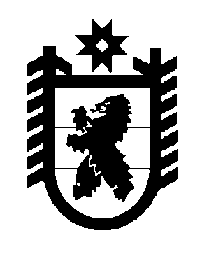 Российская Федерация Республика Карелия    ПРАВИТЕЛЬСТВО РЕСПУБЛИКИ КАРЕЛИЯРАСПОРЯЖЕНИЕот 13 июля 2016 года № 524р-Пг. Петрозаводск В соответствии с постановлением Правительства Республики Карелия от 23 марта 2009 года № 57-П «О порядке предоставления иных межбюджетных трансфертов местным бюджетам из бюджета  Республики Карелия»,  в целях реализации распоряжения Правительства Российской Федерации от 5 апреля 2016 года № 581-р, распоряжения Правительства Республики Карелия от 26 мая 2016 года № 388р-П, Соглашения между Федеральным агентством по делам национальностей и Правительством Республики Карелия о предоставлении в 2016 году иного межбюджетного трансферта из федерального бюджета бюджету Республики Карелия на софинансирование расходных обязательств субъекта Российской Федерации (муниципальных образований) по поддержке экономического и социального развития коренных малочисленных народов Севера, Сибири и Дальнего Востока Российской Федерации от 14 июня 2016 года № К-139-16:Установить распределение иных межбюджетных трансфертов бюджетам муниципальных образований в Республике Карелия на поддержку экономического и социального развития коренных малочисленных народов  Севера, Сибири и Дальнего Востока Российской Федерации на 2016 год согласно приложению.            ГлаваРеспублики  Карелия                                                              А.П. Худилайнен                                                                    Приложение к распоряжению           Правительства Республики Карелия                                                                                                                                                    от 13 июля 2016 года № 524р-ПРаспределение иных межбюджетных трансфертов бюджетам 
муниципальных образований в Республике Карелия на поддержку экономического и социального развития коренных малочисленных 
народов  Севера, Сибири и Дальнего Востока Российской Федерации 
на 2016 годМуниципальное образованиеСумма (тыс. руб.)Прионежский муниципальный район257,5Итого257,5